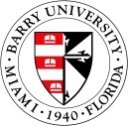 DEPARTMENT OF HOUSING AND RESIDENCE LIFE BARRY UNIVERSITYResident Assistant Application 2015-2016Name: ________________________________________________________________________                      Last                                                First                                                       MIPreferred Name: _________________________           BU Student Number: _____________________                      Cell Phone: ______________________Local Address: _______________________________________________________________________________________Permanent Address: ___________________________________________________________________________________ Permanent Phone: ___________________________________Birth Date: _________________       Gender: _____________	  Current Class: FR   SO   JR    SR  GREmail Address: _____________________________________        BU Cumulative GPA: __________Semesters at Barry: ______________        Major _________________________          Expected Graduation Date ______________________Have you ever been a RA? ________ If so, when and where? _________________________________________________ What other clubs, organizations, and activities are you involved in? ___________________________________________________________________________________________________________________Have you applied to be an RA before? _____ YES ____ NOAre you interested in becoming a Living Learning Community RA?  _____ YES  _____ NO	If yes, which LLC(s) are you interested in working with?  (Highlight One):Arts and Science		Business		Pre-Nursing	Sports Managements	Other: ____________				** A new application must be submitted for each individual recruitment process. Duplicate applications will not be considered.DEPARTMENT OF HOUSING AND RESIDENCE LIFE BARRY UNIVERSITYResident Assistant Application 2015-2016I acknowledge that I must participate in a 30-min individual interview on Friday, Nov 14th, 2014 and a mandatory 2-hour Group Process on Saturday, Nov 15th, 2014. You will be contacted separately once you apply to select your individual interview and Group Process. You must be on time to both appointments and wear professional attire.  Most importantly, be your authentic self.STATEMENT OF INTEGRITYI verify that I am in good academic and judicial standing with Barry University. I also certify that the information in the application is complete and accurate. By submitting this application, I express a commitment to adhere to the expectations regarding job performance and job responsibilities as outlined in the Resident Assistant Position Description. Please submit a resume listing prior work experience, college/community activities, volunteer work, and or any experience which you consider to be relevant to the Resident Assistant job. Your resume must be reviewed and stamped by the Career Development Center on the 2nd floor of the Landon Student Union, Suite 205. Please scan and submit your resume. Two completed recommendation forms (see below) are required. We recommend that you choose your references carefully. Choose individuals who know and/or supervised you in an employment, academic or volunteer setting. The references cannot be from relatives. At least one reference must be from a member of the Barry University community. It is your responsibility to ensure that both references are received in the Department of Housing and Residence Life by COB on October 31st, 2014.  They may be submitted electronically but must be sent from the reference’s professional email (i.e. @barry.edu) to reslife@barry.edu.Reference Name: _________________________   Phone: _______________________Reference Name: _________________________   Phone: _______________________Essay Questions: Please type your answers using Times New Roman 12 point font. Each essay must be no less than 350 words but not exceeding 500. Share a quote that you live by. Discuss what this quote means to you, and how it influences your everyday life. Which one of Barry’s Core Commitments speaks most to your own set of values and how would you bring that to the table if you were given the opportunity to become a resident assistant?In an 8 ½ X 11 piece of paper, please assemble words, pictures, or other things that represent the journey in your life.  Highlight the things that you consider cornerstones of your life; values; people; goals; passions.  You can be as creative as you like but please stay within the paper size.  You must bring this with you to your individual interview on November 14th, 2014.Please complete the weekly schedule form with an expected outline of what you predict to be your RA schedule next semester. Be sure to include classes, RA duties (as you perceive them), outside work if applicable, and other commitments. This is an exercise so there is no right or wrong answer. You must bring this to your individual interview.(This question is ONLY required for applicants interested in becoming a Living Learning Community RA) Why are you interested in working with a living learning community, and what experiences and/or goals make you the ideal candidate?